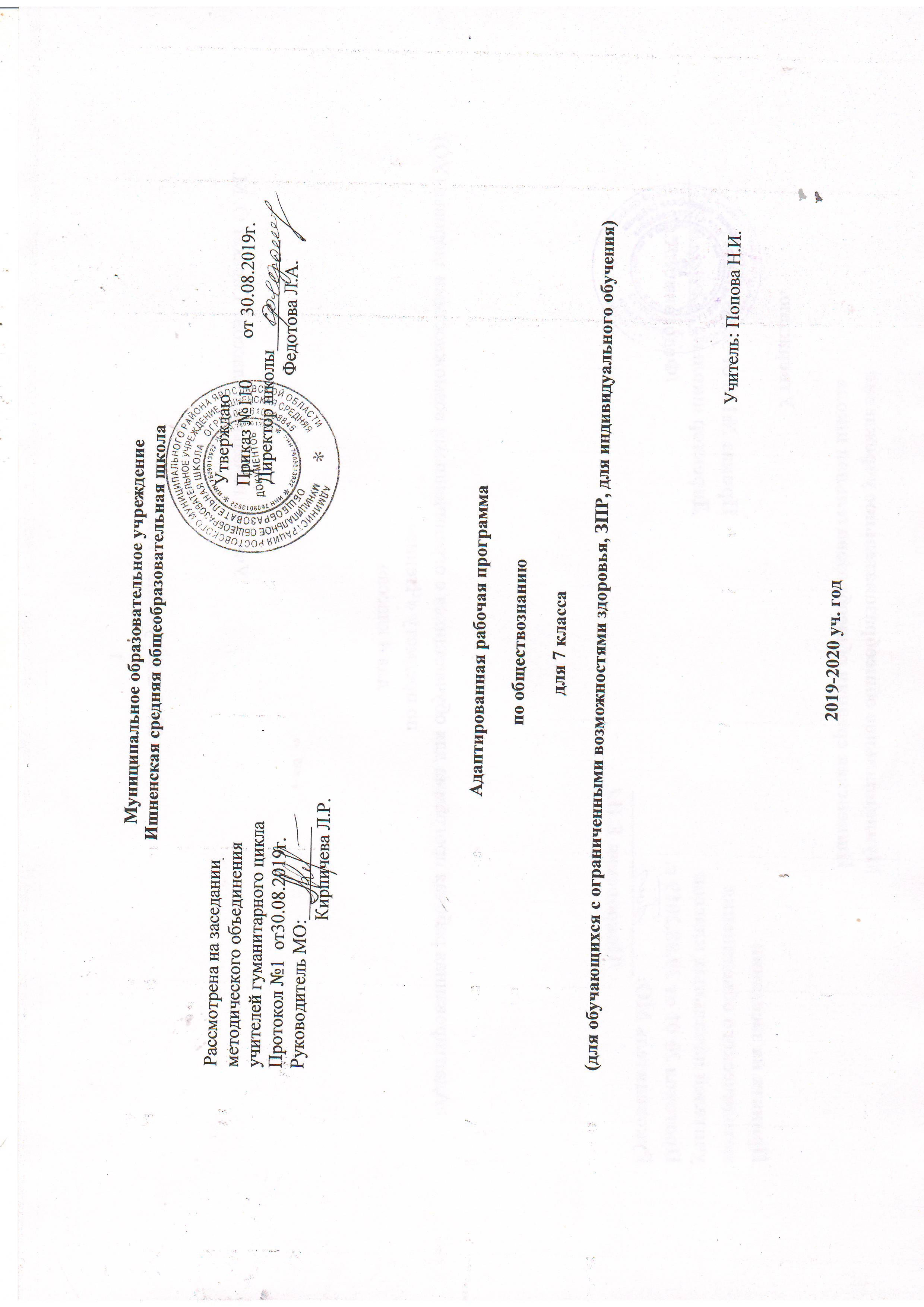 Пояснительная запискаРабочая программа составлена на основе  требований  Федерального государственного образовательного стандарта основного общего образования  второго поколения, примерной программы основного общего образования по обществознанию для 5-9 классов, рабочих программ по обществознанию для 5-9 классов к системе учебников под редакцией Л.Н. Боголюбова, Н.И. Городецкой, Л.Ф. Ивановой, А.Ю. Лазебникова, А.И. Матвеева, базисного учебного плана. Она полностью отражает базовый уровень подготовки школьников.   Программа ориентирована на использование учебника под ред. Л.Н. Боголюбова, Л.Ф. Ивановой «Обществознание. 7 класс» (М.: Просвещение, 2013 г.). Нормативно правовые документы, на основе которых разработана данная программаФедеральный закон от 29.12.2012 N 273-ФЗ (ред.13.07.2015) «Об образовании в Российской Федерации»;приказ Министерства образования и науки Российской Федерации от 06.10.2009 №373 «Об утверждении и введении в действие федерального государственного образовательного стандарта начального общего образования;приказ Министерства образования и науки Российской федерации от 17.12.2010 № 1897 «Об утверждении федерального государственного образовательного стандарта основного общего образования»; письмо Министерства образования и науки РФ от 28.10.2015 № 1786 «О рабочих программах учебных предметов»;Методическое письмо “О преподавании учебного предмета “Обществознание” в общеобразовательных организациях Ярославской области в 2019-2020 уч. году”Распоряжение Правительства Российской Федерации от 29 мая 2015 г. N 996-р г. Москва "Стратегия развития воспитания в Российской Федерации на период до 2025 года"; Обществознание. Рабочие программы. Предметная линия учебников под редакцией Л.Н.Боголюбова. 5-9 классы: учеб.пособие для общеобразоват. учреждений / [Л.Н.Боголюбов, Н.И.Городецкая, Л.Ф.Иванова и др.].- 4-е изд.- – М.: Просвещение, 2016.-63 с.приказ № 345 от 28 декабря 2018 г. «О федеральном перечне учебников, рекомендуемых к использованию при реализации имеющих государственную аккредитацию образовательных программ начального общего, основного общего, среднего общего образования».Изучение обществознания направлено на достижение следующих целей:* Формирование целостной картины общества, адекватной современному уровню знаний о нем и доступной по содержанию для школьников младшего и среднего подросткового возраста;*Развитие личности в ответственный период социального взросления человека (10-15 лет), ее познавательных интересов, критического мышления в процессе восприятия социальной информации и определения собственной позиции; нравственной и правовой культуры, экономического образа мышления,  способности к самоопределению и самореализации;*Воспитание общероссийской идентичности, гражданской ответственности, уважения к социальным нормам: приверженности гуманистическим и демократическим ценностям, закрепленным в Конституции Российской Федерации;*Освоение на уровне функциональной грамотности системы знаний, необходимых для социальной адаптации: об обществе; основных социальных ролях; о позитивно оцениваемых обществом качествах личности, позволяющих успешно взаимодействовать в социальной среде; сферах человеческой деятельности; способах регулирования общественных отношений; механизмах реализации и защиты прав человека и гражданина; *Овладение умениями познавательной, коммуникативной, практической деятельности в основных характерных для подросткового возраста социальных ролях.*Формирование опыта применения полученных знаний для решения типичных задач в области социальных отношений; экономической и гражданско - общественной деятельности; межличностных отношений; отношений между людьми различных национальностей и вероисповеданий; самостоятельной познавательной деятельности; правоотношений; семейно – бытовых отношений.Исходя из концептуальных подходов к современному обществоведческому образованию и особенностей учащихся отроческого (подросткового) возраста, курс призван решить следующие задачи:- создать содержательные и организационно - педагогические условия для усвоения подростками важных для становления личности элементов культуры (знаний, опыта практической и познавательной, коммуникативной, эмоционально-оценочной деятельности);- способствовать усвоению на информационном, практическом и эмоциональном уровне идеалов и ценностей демократического общества (патриотизма, уважения гражданских прав и свобод, осознанного и ответственного выбора в условиях социальных альтернатив);- помочь сориентироваться в основных этических и правовых нормах, в формировании рефлексивного отношения к правилам общежития, трудового и учебного взаимодействия, способствовать личностному самоопределению;- содействовать освоению на информационном и эмпирическом уровне основных социальных ролей в пределах дееспособности личности в подростковом возрасте (член семьи, учащийся школы, труженик, собственник, потребитель, гражданин);- обеспечить практическое владение способами получения адаптированной социальной информации из различных источников, включая анализ положения в своем регионе (городе, селе), рефлексию личного социального опыта, актуальной социальной практики, в том числе включенной в содержание курса;- предоставить возможность учащимся существенно расширить активный словарь через включение в него основных обществоведческих терминов и понятий, которые могут быть освоены на уровне не ниже их распознавания (узнавания) и воспроизведения (называния), правильного употребления в различном контексте в процессе ориентировки в социальной информации;- помочь формированию осведомленности и практическому освоению конструктивных способов учебной и социальной коммуникации, при котором достигается толерантное взаимоприятие партнера, гуманное поведение в социальных конфликтах;- предоставить для практического освоения необходимую информацию о возможностях и особенностях получения образования, рефлексии своих склонностей, способностей и перспектив допрофессиональной подготовки.Количество часов по учебному плану: всего 35 часов в год; 1 час в неделю.Особенности класса: общеобразовательный.Сроки реализации программы: 2019-2020 учебный год. Предполагаемые результаты:Предметные результаты:  относительно целостное представление об обществе и человеке, о сферах и областях общественной жизни, механизмах и регуляторах деятельности людей;знание ряд ключевых понятий об основных социальных объектах; умение объяснять с опорой на эти понятия явления социальной действительности;знания, умения и ценностные установки, необходимые для сознательного выполнения старшими подростками основных социальных ролей в пределах своей дееспособности;умения находить нужную социальную информацию в педагогически отобранных источниках; адекватно ее воспринимать, применяя основные обществоведческие термины и понятия; преобразовывать в соответствии с решаемой задачей (анализировать, обобщать, систематизировать, конкретизировать имеющиеся данные, соотносить их с собственными знаниями); давать оценку общественным явлениям с позиций одобряемых в современном российском обществе социальных ценностей;понимание побудительной роли мотивов в деятельности человека, места ценностей в мотивационной структуре личности, их значения в жизни человека и развитии общества;знание основных нравственных и правовых понятий, норм и правил, понимание их роли как решающих регуляторов общественной жизни; умение применять эти нормы и правила к анализу и оценке реальных социальных ситуаций; установка на необходимость руководствоваться этими нормами и правилами в собственной повседневной жизни;приверженность гуманистическим и демократическим ценностям, патриотизм и гражданственность;знание особенностей труда как одного из основных видов деятельности человека, основных требований трудовой этики в современном обществе, правовых норм, регулирующих трудовую деятельность несовершеннолетних;понимание значения трудовой деятельности для личности и для общества;понимание специфики познания мира средствами искусства в соотнесении с другими способами познания;понимание роли искусства в становлении личности и в жизни общества;знание определяющих признаков коммуникативной деятельности в сравнении с другими видами деятельности;знание новых возможностей для коммуникации в современном обществе; умение использовать современные средства связи и коммуникации для поиска и обработки необходимой социальной информации;понимание языка массовой социально-политической коммуникации, позволяющее осознанно воспринимать соответствующую информацию; умение различать факты, аргументы, оценочные суждения;понимание значения коммуникации в межличностном общении;умение взаимодействовать в ходе выполнения групповой работы, вести диалог, участвовать в дискуссии, аргументировать собственную точку зрения;знакомство с отдельными приемами и техниками преодоления конфликтов.ценностные ориентиры, основанные на идеях патриотизма, любви и уважения к Отечеству; на отношениях к человеку, его правам и свободам как к высшей ценности; на стремлении к укреплению исторически сложившегося государственного единства; на признании равноправия народов, единства разнообразных культур; на убежденности в важности для общества семьи и семенных традиций; на осознании необходимости поддержания гражданского мира и согласия, своей ответственности за судьбу страны перед нынешним и грядущими поколениями.Используемый  учебно-методический комплектОбществознание. 7 класс: учебник для общеобразовательных организаций под ред. Л.Н. Боголюбова, Л.Ф. Ивановой. М.: Просвещение, 2013 г. 159 с.Рабочая тетрадь по обществознанию: 7 класс: к учебнику под редакцией Л.Н. Боголюбова, Н.И. Городецкой «Обществознание. 8 класс»/ А.С. Митькин.-2 –е изд., стереотип.- М.: Издательство «Экзамен»,2014. 111 с.Планируемые результаты изучения учебного предметаВведение Обучаемый научится:работать с новым учебником;работать с новыми  учебными пособиями.Обучаемый получит возможность научиться:оценивать предложенный учебный материал; планировать перспективу совершенствования личных умений и навыков в процессе учебной деятельности в течение учебного года.Личность и общество Обучаемый научится:ориентироваться в основных понятиях раздела;устанавливать соответствие между сферами жизни общества и их содержанием;анализировать ступени развития общества, формы его преобразований;выявлять и сравнивать признаки, характеризующие человека как индивида, индивидуальность, личность;исследовать несложные практические ситуации, в которых проявляются различные качества личности.Обучаемый получит возможность научиться:иллюстрировать формы преобразования общества историческими и литературными примерами;конкретизировать на примерах влияние природных условий на людей;формулировать собственную позицию, дискутировать на предложенные темы.Сфера духовной культуры Обучаемый научится:определять сущность характеристики понятия «культура», выделять нравственный аспект поведения;различать и описывать явления духовной культуры;находить и извлекать социальную информацию о достижениях и проблемах культуры из дополнительных источников;характеризовать духовные ценности Отечества;соотносить поступки и события с принятыми в обществе этическими принципами.Обучаемый получит возможность научиться:использовать различные источники информации для характеристики процессов, происходящих в культурной жизни страны;воспринимать необходимость  нравственного саморазвития как обязательный фактор для становления полноценной личности гражданина России;выражать свое отношение к тенденциям в культурном развитии личности и общества.Экономика Обучаемый научится:раскрывать смысл основных  понятий раздела;описывать, различать, сопоставлять виды экономических систем и способы координации хозяйственной жизни, которые им соответствуют;анализировать несложные статистические данные, отражающие экономические явления и процессы; получать социальную информацию об экономической жизни общества из адаптированных источников различного типа;формулировать и аргументировать собственные суждения, касающиеся отдельных вопросов экономической жизни и опирающиеся на обществоведческие знания и личный социальный опыт.Обучаемый получит возможность научиться:• оценивать тенденции экономических изменений в нашем обществе;• анализировать с опорой на полученные знания несложную экономическую информацию, получаемую из неадаптированных источников;• выполнять несложные практические задания, основанные на ситуациях, связанных с описанием состояния российской экономики.Социальная сфера Обучаемый научится:• описывать социальную структуру в обществах разного типа, характеризовать основные социальные группы современного общества; на основе приведённых данных распознавать основные социальные общности и группы;• характеризовать основные социальные группы российского общества, распознавать их сущностные признаки;• характеризовать ведущие направления социальной политики российского государства;• использовать социальную информацию, представленную совокупностью статистических данных, отражающих социальный состав и социальную динамику общества;• проводить несложные социологические исследования.Обучаемый получит возможность научиться:• ориентироваться в потоке информации, относящейся к вопросам социальной структуры и социальных отношений в современном обществе;• адекватно понимать информацию, относящуюся к социальной сфере общества, получаемую из различных источников;ориентироваться в социальных ролях и межличностных отношениях.Содержание учебного предметаРаспределение материала по курсу «Обществознание»Содержание:Глава I. Регулирование поведения людей в обществе.    Социальные нормы. Многообразие правил поведения. Привычки, обычаи, ритуалы, обряды. Правила этикета и хорошие манеры.    Права и свободы человека и гражданина в России, их гарантии. Конституционные обязанности гражданина. Права ребёнка и их защита. Особенности правового статуса несовершеннолетних. Механизмы реализации и защиты прав и свобод человека и гражданина.   Понятие правоотношений. Признаки и виды правонарушений. Понятие и виды юридической ответственности. Необходимость соблюдения законов. Закон и правопорядок в обществе. Закон и справедливость.   Защита отечества. Долг и обязанность. Регулярная армия. Военная служба. Важность подготовки к исполнению воинского долга. Международно-правовая защита жертв войны.   Дисциплина – необходимое условие существования общества и человека. Общеобязательная и специальная дисциплина. Дисциплина, воля и самовоспитание.   Ответственность за нарушение законов. Знать закон смолоду. Законопослушный человек. Противозаконное поведение. Преступления и проступки. Ответственность несовершеннолетних.   Защита правопорядка. Правоохранительные органы на страже закона. Судебные органы. Полиция. Адвокатура. Нотариат. Взаимоотношения органов государственной власти и граждан.Глава II. Человек в экономических отношенияхОсновные участники экономики- производители и потребители. Роль человеческого фактора в развитии экономики. Труд в современной экономике. Профессионализм и профессиональная успешность. Трудовая этика. Заработная плата. Предприниматель. Этика предпринимательства. Экономика семьи. Прожиточный минимум. Семейное потребление. Права потребителя.Глава III. Человек и природа Воздействие человека на природу. Экология. Производящее хозяйство. Творчество. Исчерпываемые богатства. Не исчерпываемые богатства. Загрязнение атмосферы. Естественное загрязнение. Загрязнение атмосферы человеком. Загрязнение воды и почвы. Биосфера. Охранять природу – значит охранять жизнь. Ответственное отношение к природе. Браконьер. Последствия безответственности Экологическая мораль. Господство над природой. Сотрудничество с природой. Закон на страже природы. Охрана природы. Правила охраны природы, установленные государством. Биосферные заповедники. Государственный контроль. Государственные инспекторы. Участие граждан в защите природы. Личностный опыт – социальный опыт. Формы организации занятий:коллективная;        групповая;         индивидуальная. Возможные темы проектов (возможен стенд, плакат, реферат, доклад,  компьютерная презентация, учебное пособие, справочник, подборка материалов прессы и т.п.):Социальный	 портрет моего сверстникаЗнай свои права (пособие для подростка)Защита правопорядкаМолодой человек на рынке труда (Как найти достойную работу?).Как работает современный рынок.Здоровый образ жизни.Советы самому себе: как улучшить свою учебную деятельностьМой город- город для всехЗащита прав детей, оставшихся без попечения родителейЧеловек долга — кто он, каков он?Свободное время школьникаТематический планМатериально-техническое обеспечение образовательного процессаУчебно - методическое обеспечение1.Обществознание. Рабочие программы. Предметная линия учебников под редакцией Л.Н.Боголюбова. 5-9 классы: учеб. пособие для общеобразоват. учреждений / [Л.Н.Боголюбов, Н.И.Городецкая, Л.Ф.Иванова и др.].- 4-е изд. М.: Просвещение, 2016. 63 с.Список литературы.Для учащихся:1.Баранов П.А. Обществознание: Полный справочник для подготовки к ОГЭ: 9 класс. – М.: АСТ: Астрель, 2016. – 282 с. 2.Лазебникова А.Ю. Обществознание. Основной государственный экзамен. Типовые тестовые задания -М.:Издательства «Экзамен», 2017.- 143 с.3.Никитин А.Ф. Большой школьный словарь: Обществознание, экономика, право / А.Ф. Никитин. – М.: АСТ-ПРЕСС ШКОЛА, 2006. – 400 с. 4.Никитин А. Ф. Школьный юридический словарь: около 800 терминов и понятий. – М.: Дрофа, 2008.- 224 с. Для учителя:1. Клименко А. В. Обществознание: учеб, пособие для школьников ст. кл. и поступающих в вузы / А. В. Клименко, В. В. Румынина. - 5-е изд., дораб. - М.: Дрофа, 2005. - 507, [5] с.2.Лазебникова А.Ю. Обществознание. Основной государственный экзамен. Типовые тестовые задания -М.:Издательства «Экзамен», 2017.- 143 с.3.Козюк М. Н. Основы государства и права России:Пособие для преподавателей (методические рекомендации, задания, тесты) / Издат-во «Учитель», Волгоград, 1999.-66с. 4. Котова О.А., Лискова Т.Е. Методические рекомендации по оцениванию выполнения заданий ОГЭ с развернутым ответом.- Москва,20165.Иванова Л.Ф. Обществознание. Поурочные разработки. 8 класс.- М: Просвещение,2012Перечень средств ИКТ, используемых для реализации настоящей программы:Аппаратные средства:ПК;глобальная сеть;мультимедиапроектор;принтер;сканер;Цифровые образовательные ресурсы:http://www.rsnet.ru/ — Официальная Россия (сервер органов государственной властиРоссийской Федерации).http://www.president.kremlin.ru/ — Президент Российской Федерации.http://www.rsnet.ru/ — Судебная власть Российской Федерации.http://www.jurizdat.ru/editions/official/lcrf — Собрание законодательства РФ.http://www.socionet.ru — Соционет: информационное пространство по общественнымнаукам.http://www.ifap.ru — Программа ЮНЕСКО «Информация для всех» в России.http: //www.gks.ru — Федеральная служба государственной статистики: базы данных,статистическая информация.http://www.alleng.ru/edu/social2.htm — Образовательные ресурсы Интернета —обществознание.http://www.subscribe.ru/catalog/economics.education.eidos6social — Обществознание вшколе (дистанционное обучение).http://www.lenta.ru — актуальные новости общественной жизни.http://www.fom.ru — Фонд общественного мнения (социологические исследования).http://www.ecsocman.edu.ru — Экономика. Социология. Менеджмент. Федеральныйобразовательный портал.http://www.ug.ru/ug_pril/gv_index.html — Граждановедение. Приложение к «Учительскойгазете».http://www.be.economicus.ru — Основы экономики. Вводныйкурс.hup://www.cebe.sib.ru — Центр экономического и бизнес-образования: в помощь учителю.http://www.mba-start.ru/ — Бизнес-образование без границ.http://www.businessvoc.ru — Бизнес-словарь.http://www.hpo.opg — Права человека в России.http://www.uznay-prezidenta.ru — Президент России — гражданам школьного возраста.http://www.mshr-ngo.ru — Московская школа прав человека.http://www.ombudsman.gov.ru — Уполномоченный по правам человека в РоссийскойФедерации: официальный сайт.http://www.pedagog-club.narod.ru/declaration2001.htm — Декларация прав школьника.nttp://www.school-sector.relarn.ru/prava/ — Права и дети в Интернете.http://www.chelt.ru — журнал «Человек и труд».http://www.orags.narod.ru/manuals/Pfil_Nik/23.htm — Духовная жизнь общества.http: //www, countries. ru /library, htm — Библиотека по культурологии.http://www.russianculture.ru/ — Культура России.http://www.ecolife.ru/index.shtml — Экология и жизнь. Международный экологическийпортал.http://www.ecosysterna.ru/ — Экологический центр «Экосистема».http://www.priroda.ru/ — Национальный портал «Природа России».http://www.fw.ru — Фонд «Мир семьи» (демография, семейная политика).http: //www.glossary.ru/ — Глоссарий по социальным наукам.http://www.ihtik.libru/encycl/index.html — Энциклопедии, словари, справочники.КАЛЕНДАРНО - ТЕМАТИЧЕСКОЕ ПЛАНИРОВАНИЕ УРОКОВ ОБЩЕСТВОЗНАНИЯ В 7 КЛАССЕАннотация к рабочей программе по обществознанию 7 класс
Рабочая программа составлена на основе  требований  Федерального государственного образовательного стандарта основного общего образования  второго поколения, примерной программы основного общего образования по обществознанию для 5-9 классов, рабочих программ по обществознанию для 5-9 классов к системе учебников под редакцией Л.Н. Боголюбова, Н.И. Городецкой, Л.Ф. Ивановой, А.Ю. Лазебникова, А.И. Матвеева, базисного учебного плана.Нормативно правовые документы, на основе которых разработана данная программаФедеральный закон от 29.12.2012 N273-ФЗ (ред.13.07.2015) «Об образовании в Российской Федерации»;приказ Министерства образования и науки Российской Федерации от 06.10.2009 №373 «Об утверждении и введении в действие федерального государственного образовательного стандарта начального общего образования;приказ Министерства образования и науки Российской федерации от 17.12.2010 № 1897 «Об утверждении федерального государственного образовательного стандарта основного общего образования»; письмо Министерства образования и науки РФ от 28.10.2015 № 1786 «О рабочих программах учебных предметов»;Методическое письмо “О преподавании учебного предмета “Обществознание” в общеобразовательных организациях Ярославской области в 2019-2020 уч. году”Распоряжение Правительства Российской Федерации от 29 мая 2015 г. N 996-р г. Москва "Стратегия развития воспитания в Российской Федерации на период до 2025 года"; Обществознание. Рабочие программы. Предметная линия учебников под редакцией Л.Н.Боголюбова. 5-9 классы: учеб.пособие для общеобразоват. учреждений / [Л.Н.Боголюбов, Н.И.Городецкая, Л.Ф.Иванова и др.].- 4-е изд.- – М.: Просвещение, 2016.-63 с.приказ № 345 от 28 декабря 2018 г. «О федеральном перечне учебников, рекомендуемых к использованию при реализации имеющих государственную аккредитацию образовательных программ начального общего, основного общего, среднего общего образования».Изучение обществознания направлено на достижение следующих целей:* Формирование целостной картины общества, адекватной современному уровню знаний о нем и доступной по содержанию для школьников младшего и среднего подросткового возраста;*Развитие личности в ответственный период социального взросления человека (10-15 лет), ее познавательных интересов, критического мышления в процессе восприятия социальной информации и определения собственной позиции; нравственной и правовой культуры, экономического образа мышления,  способности к самоопределению и самореализации;*Воспитание общероссийской идентичности, гражданской ответственности, уважения к социальным нормам: приверженности гуманистическим и демократическим ценностям, закрепленным в Конституции Российской Федерации;*Освоение на уровне функциональной грамотности системы знаний, необходимых для социальной адаптации: об обществе; основных социальных ролях; о позитивно оцениваемых обществом качествах личности, позволяющих успешно взаимодействовать в социальной среде; сферах человеческой деятельности; способах регулирования общественных отношений; механизмах реализации и защиты прав человека и гражданина; *Овладение умениями познавательной, коммуникативной, практической деятельности в основных характерных для подросткового возраста социальных ролях.*Формированиеопыта применения полученных знаний для решения типичных задач в области социальных отношений; экономической и гражданско - общественной деятельности; межличностных отношений; отношений между людьми различных национальностей и вероисповеданий; самостоятельной познавательной деятельности; правоотношений; семейно – бытовых отношений.Количество часов по учебному плану: всего 35 часов в год; 1 час в неделю.Тематический планПериодичность и формы текущего контроля и промежуточной аттестацииКонрольно-диагностические работы№ п/пТема урокаКоличество часов1Введение 12Регулирование поведения людей в обществе143Человек в экономических отношениях134Человек и природа65Итоговое повторение1№ п/пТемаКоличество часов Количество часов Количество часов № п/пТемаТеория ПрактикаКонтрольная работа1Введение 12Регулирование поведения людей в обществе11113Человек в экономических отношениях11114Человек и природа4115Итоговое повторение1итого34№ п/пТема и тип урокаКол-во часовФорма контроляФорма контроляДомашнее заданиеДомашнее заданиеДата проведенияДата проведения№ п/пТема и тип урокаКол-во часовФорма контроляФорма контроляДомашнее заданиеДомашнее задание1Вводный урокУрок «открытия»нового знания1беседабеседаУчить записи в тетрадиУчить записи в тетрадиГлава I. Регулирование поведения людей в обществе (13 ч) Глава I. Регулирование поведения людей в обществе (13 ч) Глава I. Регулирование поведения людей в обществе (13 ч) Глава I. Регулирование поведения людей в обществе (13 ч) Глава I. Регулирование поведения людей в обществе (13 ч) Глава I. Регулирование поведения людей в обществе (13 ч) Глава I. Регулирование поведения людей в обществе (13 ч) Глава I. Регулирование поведения людей в обществе (13 ч) 2Что значит жить по правилам1§ 1, письменное сообщение на тему «Как появились социальные нормы в жизни людей и общества»3–4Права и обязанности граждан2составить список своих прав и обязанностей в школесоставить список своих прав и обязанностей в школе§ 2С.16-18 С.19-21, задание № 2 рубрики «В классе и дома»5-6Почему важно соблюдать законы2Вопросы рубрики «Проверим себя» с. 29Вопросы рубрики «Проверим себя» с. 29§ 3,  составить анкету и провести опрос среди одноклассников, родителей и учителей на тему «Почему нужно соблюдать законы»С. 26-297-8Защита Отечества2Задания рубрики «В классе и дома» на с.38Задания рубрики «В классе и дома» на с.38§ 4С.35-37, подготовить сообщение о подвигах российских офицеров и солдат в наши дни.9-10Для чего нужна дисциплина2Тест «Твоя сила воли»Тест «Твоя сила воли»§ 5задания рубрики «Проверим себя» на с.4611Виновен – отвечай1Задания рубрики «В классе и дома» на с. 54Задания рубрики «В классе и дома» на с. 54§ 612-13Кто стоит на страже закона. 2Задания рубрики «В классе и дома» на с.63Задания рубрики «В классе и дома» на с.63§7 подготовить сообщение о знаменитом юристе(адвокате)С.59-6314Практикум по теме «Регулирование поведения людей в обществе»1Сообщения, докладыСообщения, доклады15 Повторительно-обобщающий урок на тему « Регулирование поведения людей в обществе»1тестытестыПовторить п.1-7Стр.64Глава II. Человек в экономических отношениях (13 ч)Глава II. Человек в экономических отношениях (13 ч)Глава II. Человек в экономических отношениях (13 ч)Глава II. Человек в экономических отношениях (13 ч)Глава II. Человек в экономических отношениях (13 ч)Глава II. Человек в экономических отношениях (13 ч)Глава II. Человек в экономических отношениях (13 ч)Глава II. Человек в экономических отношениях (13 ч)16-17Экономика и её основные участники22Задания рубрики «В классе и дома» на с.71-72§ 8 подготовить сообщение об одной из профессии, связанной с экономикойС.69-71, таблица «Основные стадии движения продукта»18Мастерство работника11Составить резюме§ 919-20Производство: затраты, выручка,прибыль22Проблемные задания§ 10С.86-89, задания 3-5  рубрики «В классе и дома» на с.9021-22Виды и формы бизнеса22Таблица «Формы бизнеса»§ 11С.94-96, задание 1 рубрики «В классе и дома» на с.9623Обмен, торговля, реклама11Создать рекламу конфет «дружба»§1224Деньги и их функции11Схема «Функции денег»§ 13 вопросы рубрики «В классе и дома» на с.11125-26Экономика семьи22Смоделировать семейный бюджет§ 14задание 1 рубрики «В классе и дома» на с.118С.116-118, эссе «Чего нельзя допускать при планировании семейного бюджета»27Практикум по теме «Человек  в экономических отношениях»11Доклады, сообщенияПовторить § 8-14 учебникаПодготовить плакат «Товар 21 века».28Повторительно-обобщающий урок по теме «Человек в экономических отношениях»11Глава III. Человек и природа (7 ч)Глава III. Человек и природа (7 ч)Глава III. Человек и природа (7 ч)Глава III. Человек и природа (7 ч)Глава III. Человек и природа (7 ч)Глава III. Человек и природа (7 ч)Глава III. Человек и природа (7 ч)Глава III. Человек и природа (7 ч)29-30Воздействие человека на природу2 2 Задания 1-5 рубрики «Проверим себя» на с.131§15, сообщение об экологическом состоянии вашего двора, улицы.или сообщение о тех видах животных и птиц, которым грозит исчезновение31Охранять природу – значит охранять жизнь11Здания рубрики «В классе и дома» на с.140§1632Закон на страже природы11§1733Практикум по теме «Человек и природа»11Подготовить фотовыставку на экологическую тему, создай экологическую газету или альбом, плакат «Береги природу!»34Повторительно-обобщающий урок «Человек и  природа» 11№п/пТемаКоличество часов Количество часов Количество часов №п/пТемаТеория ПрактикаКонтрольная работа1Введение 12Регулирование поведения людей в обществе14413Человек в экономических отношениях13414Человек и природа6215Итоговое повторение1итого35№/ тема разделаВсего часовДатаИз нихИз нихИз них№/ тема разделаВсего часовДатаПракт. р.с/рПровероч.1.Регулирование поведения людей в обществе1426.091.Права и обязанности граждан1.Регулирование поведения людей в обществе1410.102.Учимся соблюдать законы1.Регулирование поведения людей в обществе1424.101.Защита Отечества1.Регулирование поведения людей в обществе1414.113.Виновен - Отвечай1.Регулирование поведения людей в обществе1428.112.Кто стоит на страже закона?1.Регулирование поведения людей в обществе1405.124.по теме «Регулир. поведен. людей в обществе»1.Регулирование поведения людей в обществе1412.12По теме «Регулир. поведен. людей в обществе»ИтогоИтого4212.Человек в экономических отношениях1319.121.Экономика и ее основные участники2.Человек в экономических отношениях1316.011.Мастерство работника2.Человек в экономических отношениях1323.012.Производство и затраты2.Человек в экономических отношениях1313.022.Виды и формы бизнеса2.Человек в экономических отношениях1320.023.Обмен, торговля, реклама2.Человек в экономических отношениях1327.023.Деньги и их функции2.Человек в экономических отношениях1313.034.Экономика семьи2.Человек в экономических отношениях1320.03По теме «Человек в экономических отношениях»2.Человек в экономических отношениях134.Практикум «Человек в экономических отношениях»Итого Итого 4413.Человек и природа717.041.Воздействие человека на природу24.041.Охранять природу – значит охранять жизнь14.052.Практикум по теме «Человек и природа»21.05Итоговое повторениеИтогоИтого211№ ДатаКонтроль /тема 112.09Входной контроль (к/р №1)217.10К/р №2 «Регулирование поведения людей в обществе»312.12К/р №3 «Регулирование поведения людей в обществе»413.03К/р №4 «Человек в экономических отношениях»521.05К/р №5 «Человек и природа». Итоговое повторение